Программа XIV Всероссийского конгресса«Охрана окружающей среды и обеспечение экологической безопасности: государственное регулирование 2018 Весна»1-й деньВсероссийская конференция «Обращение с отходами производства и потребления и реализация новой системы ТКО: регулирование в 2018г. и судебная практика»Отель «Арарат Парк Хаятт», Москва								10 апреля, 2018г.2-й деньВсероссийская конференция «Государственный экологический надзор, проведение проверок и меры ответственности, производственный экологический контроль, наилучшие доступные технологии (НДТ)»: новации 2018г.»Отель «Арарат Парк Хаятт»									11 апреля, 2018г.*программа может быть изменена и дополнена.09.00 – 10.00Регистрация участников10.00 – 11.15Атмосферный воздух: производственный контроль за источниками выбросов, внедрение сводных расчетов предельно-допустимых выбросов в атмосферу, внедрение механизма квотирования. Методики расчета выбросов. Автоматическая система контроля загрязнения атмосферного воздуха.Разъяснения по вопросу о взимании пошлины за выдачу разрешения на выбросы вредных (загрязняющих) веществ в атмосферный воздух. Правила эксплуатации установок очистки газа (разъяснения). Перспективы введения новых норм в воздухоохранной сфере. Методики расчёта выбросов: разработка, утверждение и применение. Постановление Правительства РФ от 16.05.2016 N 422 "Об утверждении Правил разработки и утверждения методик расчета выбросов вредных (загрязняющих) веществ в атмосферный воздух стационарными источниками".Разрешения на выброс загрязняющих веществ в атмосферный воздух и лимиты на сбросы загрязняющих веществ в атмосферный воздух.Важность постоянного производственного контроля за источниками выбросов вредных загрязняющих веществ в атмосферу. Требования нормативных актов в области охраны атмосферного воздуха. Организация воздухоохранной деятельности на предприятии. Учет источников воздействия и отчетность в области охраны атмосферного воздуха. Газопылеулавливающее оборудование на предприятии, порядок постановки на учет. Основные нарушения в области охраны атмосферного воздуха. Меры административного воздействия, применяемые по фактам нарушений в области охраны атмосферного воздуха. Автоматизированные системы контроля. Действия при невозможности расчёта выбросов  по определенным веществам.О мерах по сокращению к 2020г. объёма выбросов парниковых газов (распоряжение Правительства РФ от 06.05.2015 № 807-р).Колосенцева М.Я. – представитель Министерства природных ресурсов и экологии РФ.11.15 – 11.30Дискуссия, ответы на вопросы.11.30 – 11.40Кофе-пауза11.40 – 12.55Обращение с твердыми коммунальными отходами (ТКО): переход на новые правила (2017-2019гг).Развитие отрасли промышленной переработки отходов и управления вторичными материальными ресурсами.Внедрение автоматической системы контроля за утилизацией твёрдых бытовых отходов.Переход до января 2019-го на новые правила обращения с отходами: переходные положения, усиление контроля и устранение проблем правового характера. Вопросы корректировки территориальных схем обращения с отходами в регионах (региональные программы в области обращения с отходами). Деятельность региональных операторов и операторов по обращению с ТКО. Экономическое стимулирование деятельности в области обращения с отходами. Актуальные вопросы получения разрешительной документации. Перераспределение полномочий между органами исполнительной власти.Стимулирование раздельного сбора и утилизации отходов. Контроль коммунальных тарифов на обращение с ТКО. Законопроект (№ 22886-7) «О признании утратившими силу отдельных положений законодательных актов Российской Федерации (в части устранения избыточного регулирования в области обращения с отходами)».Проектирование, строительство и эксплуатация экологически безопасных полигонов захоронения отходов. Установление нормативов образования отходов и лимитов на их размещение (НООЛР), возможность внесения изменений в НООЛРы. Новации 2016-2017гг.: предложения по утверждению перечня видов отходов, в состав которых входят полезные компоненты, захоронение которых запрещается (переход от системы складирования захоронения отходов к формированию индустрии их переработки). Реализация концессионных соглашений.Успешные технологические проекты по обращению с отходами и внедрение новых схем. Практические рекомендации «На что надо обратить внимание компаниям в 2018г, в 2019г».Толстокорова О.Н. – советник Департамента городской среды Министерства строительства и жилищно-коммунального хозяйства Российской Федерации.12.55 – 13.10Дискуссия, ответы на вопросы.13.10 – 13.50Обед13.50 – 15.25Лицензирование деятельности по сбору, транспортированию, обработке, утилизации, обезвреживанию, размещению отходов I-IV классов опасности.Нормативное регулирование и практика лицензирования деятельности по сбору, транспортировке, обработке, обезвреживанию, размещению отходов I-IV классов опасности. Лицензируемые виды работ при осуществлении деятельности с отходами после 01.07.2016. Транспортировка отходов: основные аспекты лицензирования нового вида деятельности. Заполнение заявлений на получение и переоформление лицензий. Подтверждение класса опасности отхода и паспортизация. Порядок лицензирования опасных производств.Расширенная ответственность производителей в 2018г. Вопросы экологического сбора.Расширенная ответственность производителей: наиболее распространённые ошибки при формировании отчетных документов в рамках исполнения нормативов утилизации отходов от использования товаров.Вопросы уверждения формата, структуры, порядка подтверждения принятия и представления расчёта экологического сбора в форме электронного документа. Передача расчёта экологического сбора в электронной форме (проект, подготовленный Росприроднадзором). Расчет суммы экологического сбора.Экологическая отчетность в 2018г. Новая статистическая форма 2-ТП (отходы): разъяснения для экологов предприятий.Зверева Е.С. – представитель Управления государственного надзора и регулирования в области обращения с отходами и биоразнообразия Федеральной службы по надзору в сфере природопользования (Росприроднадзор). 15.25 – 15.40Дискуссия, ответы на вопросы.15.40 – 16.25Плата за негативное воздействие на окружающую среду (НВОС) в 2018г. (разъяснения о внесении платы за НВОС хозяйствующими субъектами, эксплуатирующими объекты, которые не могут быть отнесены к объектам I, II, III и IV категорий).Изменения в правилах исчисления, взимания и корректировки платы за негативное воздействие на окружающую среду. Осуществление контроля за правильностью ее исчисления, полнотой и своевременностью внесения, а также освобождение от платы – условия и ответственность. Проблема применения Правил исчисления и взимания платы за НВОС, утвержденных постановлением Правительства РФ от 03 марта 2017 г. № 255. Декларация о плате за НВОС. Порядок внесения, определение квартальных авансовых платежей, сроки и порядок внесения платы, ставки платы и применяемые коэффициенты. Вопросы возврата и зачета излишне уплаченных сумм платы за НВОС, акты сверки, возможность корректировки платы. Дудникова А.Г. – заместитель генерального директора по правовым вопросам ООО "ЭКОТИМ", член Высшего экологического совета Государственной Думы ФС РФ.16.25 – 16.40Дискуссия, ответы на вопросы.16.40 – 16.50Кофе-пауза16.50 – 17.45Водные объекты: сбросы загрязняющих веществ и микроорганизмов в водные объекты, на водосборные площади и подземные водные объекты в 2018г. Установка локальных очистных сооружений (ЛОС). Оформление разрешительной документации на пользование поверхностными водными объектами.Новые аспекты взаимодействия организаций водопроводно-канализационного хозяйства (ВКХ) и абонентов. Перспектива взаимоотношений абонентов, организаций ВКХ и государственных надзорных органов.Процедура получения разрешения на сбросы загрязняющих веществ, установление лимитов на сбросы. Согласование проекта, изменение методики расчета нормативов допустимых сбросов веществ и микроорганизмов в водные объекты. Требования нормативных актов в области охраны водных объектов. Порядки и регламенты принятия нормативов. Рекомендации по формированию планов снижения сбросов и порядок их утверждения. Основания привлечения к ответственности за нанесение ущерба ВБР. Административная и уголовная ответственность за нарушение законодательства. Проблемы нормирования качества воды, в том числе рыбохозяйственных водоемов.Организация и проведение режимных наблюдений за загрязнением поверхностных вод. Проблема внедрения ИУВР (интегрированное управление водными ресурсами). Определение расчетных концентраций и обоснование допустимых концентраций загрязняющих веществ в сточных водах для водопользователей.Рекомендации по модернизации системы промышленного водоснабжения. План ликвидации аварийных нефтеразливов и необходимость проведения государственной экологической экспертизы данных планов. Эксплуатация водных переходов.Орлова А.А. – заместитель начальника Управления государственного надзора в области использования и охраны водных объектов, атмосферно воздуха и земельного надзора Федеральной службы по надзору в сфере природопользования (Росприроднадзор) (по согласованию).17.45 – 18.00Дискуссия, ответы на вопросы.09.00 – 10.00Регистрация участников10.00 – 11.45Государственный экологический надзор в 2018г. Проведение плановых (рейдовых) осмотров и обследований. Внесение корректировок в административный регламент по осуществлению федерального государственного экологического надзора.Административная ответственность за сокрытие, умышленное искажение и несвоевременное представление данных, полученных при проведении производственного экологического контроля.Проект Федерального закона N 332053-7 "О государственном контроле (надзоре) и муниципальном контроле в Российской Федерации" Порядок проведения плановых (рейдовых) осмотров, обследований. Развитие системы государственного и муниципального контроля за деятельностью юридических лиц и индивидуальных предпринимателей. Правовые и организационные основы системы государственного надзора и муниципального контроля в РФ, защита прав граждан. Критерии отнесения предприятий к подлежащим федеральному надзору. Уточнение требований к процедуре введения новых видов надзора. Нормативно-правовые акты, регулирующие проведение надзора. Запрет на проведение проверок при отсутствии положения о каждом виде надзора. Установление единых подходов к оценке результативности и эффективности контроля. Введение системы управления рисками при проведении контрольно-надзорных мероприятий. Обследование, мониторинг, контрольная закупка, постоянный государственный надзор. Правовое регулирование проверочных листов. Регламент обязанности должностных лиц органов государственного контроля (надзора), органов муниципального контроля, порядок их доступа к производственным объектам. Права граждан, права и обязанности государственных инспекторов в области охраны окружающей среды.Проверка в рамках прокурорского надзора, порядок рассмотрения представления, вынесенного природоохранным прокурором. Проведение инвентаризации стационарных источников выброса, этапы разработки проекта ПДВ, особенности, взаимодействие с надзорными органами.Плановые и внеплановые проверки: основания, ход и порядок проведения, сроки, периодичность, ограничения при проведении проверки. Недействительность результатов проверки. Оформление результатов и акта проверки. Вручение акта проверки и предписаний об устранении нарушений.Какие права имеет инспектор при проведении административного расследования? Обязан ли инспектор уведомить директора организации о том, что в отношении данной организации будет составляться протокол об административном правонарушении? Мера урегулирования мелких правонарушений. Вопросы уплаты штрафов.Обжалование постановлений и вынесение судебных решений в области природопользования и экологии: нормативное регулирование, практика на местах и экспертные рекомендации.Разбор сложных практических вопросов и спорных ситуаций: в случае если организация, привлеченная к административной ответственности, не согласна с принятым решением, как можно обжаловать постановление государственного органа? Существуют ли сроки рассмотрения жалобы? Является ли законным привлечение к административной ответственности должностного и юридического лица? Какие имеются варианты избежать наказание либо снизить его размер? Вывод инспектора о виновности лица в совершении административного правонарушения может основываться на его личном убеждении или вину необходимо доказать? На ком лежит обязанность доказывать вину либо невиновность. Может ли прокуратура привлекать к ответственности за природоохранные нарушения администрацию региона или муниципалитета? Как предприятию защититься от «серийных» и анонимных жалоб? Как действовать в случае воспрепятствования процедуре проверки. В ходе проверки исполнения предписаний обнаружилось, что они не исполняются, как действовать в таком случае? Собственная лаборатория предприятия показывает данные, отличающиеся от данных проверки, можно ли использовать эти данные при оспаривании?Фирсов Ю.В. – директор Департамента охраны окружающей среды и природопользования Ярославской области – главный государственный инспектор Ярославской области в области охраны окружающей среды (до 2016 года – начальник Правового управления Федеральной службы по надзору в сфере природопользования (Росприроднадзор).11.45 – 12.00Дискуссия, ответы на вопросы.12.00 – 12.10Кофе-пауза12.10 – 12.55Экологическая экспертиза в рамках государственной экспертизы проектной документации и результатов инженерных изысканий в 2018г. Санитарный контроль.Документация по объектам государственной экологической экспертизы и процесс проведения оценки воздействия хозяйственной и иной деятельности на окружающую среду (ОВОС). Порядок прохождения государственной экспертизы.Родивилова О.В. – к.т.н., начальник Управления экологической экспертизы "ФАУ Главгосэкспертиза России" (по согласованию).12.55 – 13.10Дискуссия, ответы на вопросы.13.10 – 13.50Обед13.50 – 15.00ДИСКУССИЯ«Внедрение метода наилучших доступных технологий (НДТ) на предприятии» для экологически ориентированного управления отходами производства и потребления»Вопросы к обсуждению:НДТ как процесс производства определенного вида продукции с минимальным объемом образования отходов. Меры государственного экономического стимулирования.Основные области применения и особенности внедрения НДТ на объектах, оказывающих негативное воздействие на окружающую среду, с учетом особенностей каждой отрасли и каждого предприятия.Введение в действие ряда стандартов на НДТ с 01 декабря 2017г. (структурированные подходы, принципы и методы применения НДТ для экологически ориентированного управления отходами производства и потребления.)  Внедрение НДТ в сфере термического обезвреживания отходов: реальность и перспективы".К дискуссии приглашены:Зрянин А.А. – председатель совета экспертов СРО "Ассоциация рециклинга отходов", координатор технической рабочей группы по разработке справочника НДТ "Обезвреживание отходов термическим способом (сжигание отходов)";Колосенцева М.Я. – представитель Министерства природных ресурсов и экологии РФ;Докладчик – представитель Росприроднадзора.15.00 – 15.20Кофе-пауза15.20 – 16.35Критерии категорирования и порядок учета объектов негативного воздействия. Все о комплексных экологических разрешениях.Постановка юридических лиц на государственный учет, как объекты негативного воздействия. Новые виды разрешительной документации по всем видам объектов. Оформление заявки для постановки на учёт: на что необходимо обратить внимание.Постановление Правительства РФ от 23.06.2016 № 572 (правила создания и ведения государственного реестра объектов НВОС). Работа государственной информационной системы и обобщение результатов этой работы, избежание отказов в приёме заявки и уменьшение возможных вопросов со стороны регистрирующих органов. Технологические нормативы, нормативы допустимых выбросов, сбросов загрязняющих веществ: планы по установлению новых правил для каждой из категорий. Критерии отнесения к I,II,III и IV категориям. Природоохранные обязанности предприятий каждой категории.Рулин Н.В. – ведущий эксперт НО "Фонд рационального природопользования".16.35 – 16.50Дискуссия, ответы на вопросы.16.50 – 17.35Государственное регулирование производственного экологического контроля и лабораторного контроля на предприятии в 2018г. для объектов различных категорий.Актуализация областей аккредитации испытательных лабораторий (центров): разъяснения.Общие принципы производственного экологического контроля и его метрологического обеспечения с 01.07.2017г. Ведение производственного экологического контроля по новым правилам.Планируемые требования к порядку производственного экологического контроля. Нарушения, часто допускаемые при осуществлении контроля и ответственность. Обязательные требования. Порядок организации производственного экологического контроля на предприятии. Подготовка программы производственного экологического контроля для организации. Планы-графики контроля сбросов, выбросов. Основные типовые документы, регулирующие организацию и проведение производственного экологического контроля на предприятии. Определение в рамках производственного экологического контроля маркерных веществ и веществ, подлежащих государственному регулированию. Перечень веществ, подлежащих госрегулированию. Мероприятия по снижению негативного воздействия на окружающую среду.Изменения в области аккредитации лабораторий. Требования, предъявляемые к аналитическим лабораториям при проведении государственного экологического надзора. Порядок аккредитации лабораторий. Обзор текущего законодательства в области аккредитации лабораторий. Проблемы, возникающие при аккредитации лабораторий.Евстегнеева Г.В. – заместитель начальника отдела надзора, координации, нормирования и разрешительной деятельности в области охраны атмосферного воздуха Управления государственного надзора в области использования и охраны водных объектов, атмосферного воздуха и земельного надзора Федеральной службы по надзору в сфере природопользования (Росприроднадзор).17.35 – 17.50Дискуссия, ответы на вопросы.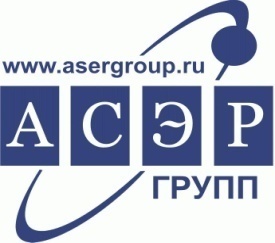 